AGENDA                                                                                   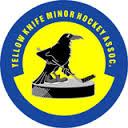 Yellowknife Minor Hockey Executive MeetingThursday, October 15th, 2015 – 7:00pmPSAV Room1. 	Introductions2.	RegretsBrad Anstey, Jeff Round and Janet Murray3.	Approval of the MinutesMoved: Sandra ProfitSeconded: Randy Caines4.	Review of the Agenda5.	Conflicts of InterestNone6.	AdministrationTeam Photos (Sam) – Need new photographerSuggestions given for photographerJersey Night (Janet/Sam) – UpdateCR Oilers need socksEquipment Manager Needed - Steve Thompson to send email to association asking for someone to step up to help with scheduler and equipment managerBulletin Board – Who is updating?Sandra put schedules up currently, Sam and Janet to maintain the board. Minutes can be added and we should look at KopyKat for a sign titled (YKMHA News or Announcements). Suggested that we have our names and email addresses up their as board members so people know who to contact. Webpage- Clean it up, add Respect in SportAdd Respect in Sport link to the website (Tom), meeting with Tom needs to happen so we can have an overview of the website to make sure it is being updated. Steve to email association re: Respect in Sport so they are aware that it will have to be done prior to registration next season. Governors meeting??Sandra to ask Janet to book Governors meeting. Email from Steve to Association to include Governors for PeeWee and Bantam. Who is collecting photo release forms? Fair play?Sandra to send to house league for managers to get done and Brad to send to Development teams for managers to collect.Photo Release and Fair Play Pledge Forms to be included with Registration for 2016/17.Are we rewriting the Tournament Policy? No checkingReview Tournament rules and body contact from tournament. It was suggested that it will follow our association policy so probably does not need to be done as we have motioned and moved it in with previous minutes from AGM. 7.	Unfinished Businessa.    Standout Goaltending (New Proposal)–$200 per sessionmoved to an email action itemWolfpack Jersey’s for all teams traveling – B Teams - jerseys with Pittsburgh coloursConfirm with Janet that Bantam jerseys have been ordered and advise her of Midget and Novice jerseys needing ordering.Referee Scheduling Meeting (Sam/Janet) We don’t need 3 Senior officials for Novice and Atom games. Steve, Sam and Janet to make contact with Referee Association regarding this.Tournament- Change divisions for each tournament?Moved to restructure tournaments as follows:Novice, PeeWee, Midget for one tournament and Timbits/Initiation, Atom, Bantam for other tournament. Moved by Randy, Seconded by Sandra - all in favour. B-Teams- Tryouts, can players join later??Motion by Randy to amend the A and B Team policy to allow players who didn't try out to play on B Teams for this season.  No seconders, Not carried. Policy stands.  8.	New BusinessCode of Conductneeds to be reviewed and revamped.The board will look into other codes of conduct and bring them to the board to see how we can improve and update ours. 9. 	Next Meeting – November 26th - 7PM - Janet to book PSAV room10. 	Adjournment Moved: AprilSeconded: Shawn